РЕКОМЕНДАЦИИ  
Продвижение и развитиефото/art/видео-съёмки

Цель анализа – расширить творческую составляющую фотографа и выбрать наиболее оптимальные направления для развития, при этом, не загоняя в какие-то жёсткие рамки. Чёткая формулировка направлений и плана – это только рекомендации, которые можно и нужно менять по своему желанию, чтобы «не перегореть». Итак, начнём!ВИЗУАЛЬНАЯ ЛЕНТАНа мой взгляд, ты можешь сама настроить ленту кому угодно и сделать это даже лучше, чем любой специалист смм-продвижения. Предлагаю провести эксперимент на 1 месяц: забыть о том, как должна выглядеть именно твоя лента, чтобы это не мешало творчеству. Совсем забыть. Глубоко вздохнуть и стараться выкладывать свои фотографии по интуиции, но чаще именно в ленту. Твои фото – просто замечательные, очень профессиональные и прекрасно смотрятся в ленте в любом стиле, так как это личное творчество/авторство. 
При этом, текст будет проработан ниже. Без него никак не получится, хотя Инстаграм, в первую очередь, был создан изначально только для фотографий.  Идеи текстов прорабатываются также для развития вне Инстаграма .КОНТЕНТСейчас мало фотографов, которые снимают видеоролики. Если закрепиться в этой нише, можно найти совершенно новых заказчиков (совсем других). Короткие видеоролики-фильмы с личной историей для кого-то, съёмка «живых фотографий» и эмоций с мероприятия, рождение ребёнка/лав-сторис – всё это можно превратить тоже в свои услуги. 
Но самое основное – видеоролики являются ещё одним направлением для развития своего бренда. Выкладывать видео в ленте Инстаграма, Историях и на других площадках (в особенности) может собрать больше охватов чисто математически. Всегда делать акцент на своём уникальном техническом предложении: помощь в подборе образа, не постановочных фото, маленьком сроке готовности фото, можно сюда добавить видео.КАЧЕСТВО ТЕКСТАВ Инстаграме большую роль играют хэштеги, как бы банально это не звучало. Именно по ним, а также реакциям на публикации алгоритм понимает, каким людям рекомендовать ту или иную статью/фото. Вывод можно сделать один. Нужно в каждый пост добавлять больше хэштегов, чтобы увеличить рекомендации в ленте. Например, Яндекс.Дзен рекомендует материалы по-другому, поэтому важно помнить, что алгоритм Инстаграма – математическая машинка, которая подстраивается именно под реакции, не более того.  Продолжить публиковать структурный текст, который побуждает читателей комментировать пост, делать какие-то действия. С этим всё отлично. По возможности выстроить идеи на месяц вперёд (проработаем на 8 недель ниже). ПОСТИНГСтараться выкладывать посты всегда в одно и то же время. Это секрет, который я узнала в Яндекс.Дзене. Вопреки тому, что нужно смотреть в начале на реакции пользователей, а затем подстраиваться под это, чем раньше ты всё сделаешь наоборот, тем лучше. То есть, нужно «приручить» алгоритм. Людям проще будет просматривать материалы, если они будут знать, в какое время ты свободна, а также в какое время выйдут твои  публикации.  А алгоритму будет проще подобрать заинтересованных пользователей. Проводить прямые трансляции/опросы как можно чаще. Перебороть мысль о том, что «это никому не интересно». Можем проработать план идей трансляций тоже. Лайфхак: раз в половину месяца проводить опрос у аудитории, на какую тематику им хотелось бы увидеть эфир. Желательно им предложить уже готовые варианты, а также в самом эфире задействовать саму аудиторию (чтобы они не просто смотрели, а действовали). Дать домашнее задание. А потом назначить дату его проверки, тем самым провести на эту тему ещё один эфир. Заранее готовить посты по возможности.Сервисы автопостинга: https://smmplanner.com/ ,
https://business.facebook.com/creatorstudio/home .
Это неимоверная кладезь и помощь в ведении страниц (особенно Инстаграма). Если я не ошибаюсь, там можно даже настроить функцию времени отложенных постов для Инстаграма. БЕЗОПАСНОСТЬ АККАУНТАДлинный и сложный пароль менять 1 раз в 2 месяца (постоянно меняющиеся заглавные, строчные буквы +цифры) Привязка к номеру телефона обязательна Привязка к почте обязательна Привязка к аккаунту на Фейсбуке обязательнаДвухфакторная аутентификация обязательна.
На Android открыть Instagram и нажать по значку "Профиля", открыть меню и зайти в "Настройки". В разделе "Конфиденциальность и безопасность" нажать "Двухфакторная аутентификация". "Начать". 
Для Эпл вот так: . 
Полная инструкция здесь: https://help.instagram.com/1124604297705184 . 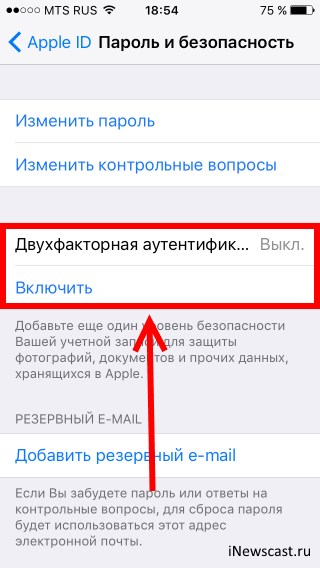 Рекомендую установить Гугл-идентификатор на само устройство: 
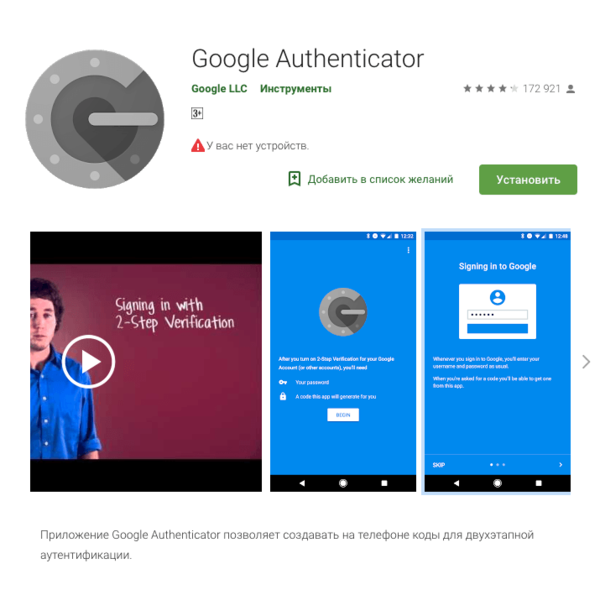 Никогда не заимствовать контент (ни текст, ни фото, ни видео). Это для справки. МОИ ГИПОТЕЗЫ ДАЛЬНЕЙШЕГО РАЗВИТИЯ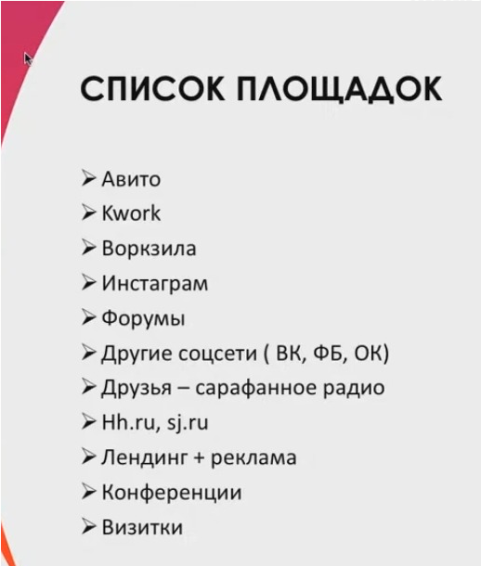                                             Как получить больше заказов? Использовать сообщение-рассылку знакомым/друзьям. Но не всем, а тем, кому, на твой взгляд, услуги фотографии пригодились бы. Тем, кто, возможно, стеснется спросить что-то или тем, кому ещё услуги не оказывали. Использовать обявления в группах ВКонтакте своего города (например, Сакт-Петербург/Аша). Сейчас это быстро работает.Подать объявления в местные газеты. Сейчас наоборот многие люди начали снова интересоваться рекламой в газетах и журналах. Это абсурдно немного в наше время, но графики аналитики показывают другое, поэтому об этом не стоит забывать. Если есть возможность поехать в БЛИЗЛЕЖАЩИЙ какой-нибудь город, пригород, обязательно указать это в объявлении и при рекламе. Именон в маленьких городах всегда нужнны специалисты в каком-либо деле, но их всегда там не хватает. Искать выгоду для себя  в бартерных услугах. Подумай, что тебе нужно, и как можешь это получить, продвигая свои услуги?Объявления на авито/юле/хэдхантере. Небольшой топчик по объявлениям.Настроить таргетиговую рекламу в узкой направленности. Например, ТОЛЬКО для увеличеия охвата. Или ТОЛЬКО для увеличения вовлечёнонсти. Возможно, в прошлый раз не получился результат именно из-за разрозненности целей подачи рекламы. Развитие Яндекс.Дзена:1. Общая информация о Дзене https://yandex.ru/support/zen/index.html .
2. Способы заработка: https://yandex.ru/support/zen/monetization/conditions.html.  Сейчас на этой платформе мало фотографов. Это прямая возможность роста. Взаимный пиар с людьми и их страницами.Настройка Яндекс.Директа на свой личный сайт. Если регулярно публиковать интересные статьи именно нна сайте и оптимизировать их, сайт будет подниматься в поисковой выдаче автоматически.Изучить сайт vimeo.com (выкладывать в перспективе туда свои видео). По исследованию агентства Ascend2 в 2019 году email-рассылки — главный инструмент маркетинга. Рассылка не дает аудитории о тебе забыть, помогает сформировать имидж и найти новые заказы. Сейчас этот инструмент также работает. Все интересные сервисы: 
https://mailchimp.com/, https://www.getresponse.ru/ , https://www.unisender.com/, https://sendsay.ru/, https://mailrelay.com/en/ .  Нужен будет только список адресов клиентов. Мастер-классы, встречи и фестивали по своей деятельности оффлайн.Сотрудничество с другими специалистами и компаниями.КАКУЮ РЕКЛАМУ ИСПОЛЬЗОВАТЬ ДЛЯ САЙТА?Яндекс.Директ (контекстная реклама). Вот официальный источник, за который я отвечаю своей же головой  : https://yandex.ru/support/direct/ .А здесь гугл-реклама: https://support.google.com/google-ads/editor/?hl=ru#topic=3290839 .Видеоуроки Яндекса https://www.youtube.com/channel/UCwdO3sXFwivyug74BIPQIVg/playlists?sort=dd&shelf_id=8&view=50 Видеоуроки Гугла https://www.youtube.com/channel/UCNhzbwhxgOOkytGrT8C1_KQ Рекомендую не использовать сторонние источники по возможности. Наша задача – не запутаться в информационном потоке, который можно оптимизировать.Официальные фотостоки, которые могут принести клиентовИменно эти сайты собрали самый большой рейтинг по кликам. То есть, именно здесь можно оставлять ссылку в своём профиле на свой сайт с услугами.https://unsplash.com/https://www.pexels.com/ru-ru/https://stocksnap.io/ https://www.flickr.com/https://www.behance.net/search https://www.pinterest.ru/ Его Величество Контент
Таблица Таблица 2С уважением к вашему бизнесу, 
smm-support медиасервисов Осокина Анна Аркадьевна
+7-982-343-97-07
solnechnayav@yandex.ru день неделидень неделипнпнвтвтсрчтптсбвскр1 неделя1 неделяОбработка фотографии/маленькое закулисьеОбработка фотографии/маленькое закулисьеАкцент на свои уникальные предложенияАкцент на свои уникальные предложенияИстория развития фотографии как искусства + личное отношение к нейЛайфхаки начинающего фотографаОписание личного опыта занятия фотографиейИнтересные мероприятия/курсы, повышающие экспертность фотографовРаскрепощение перед камерой/идеи фотосессии2 неделя2 неделяРозыгрыш/конкурсРозыгрыш/конкурсОбработка фотографии/маленькое закулисьеОбработка фотографии/маленькое закулисьеИстория развития фотографии как искусства + личное отношение к нейО вдохновении занятия свои делом/что даёт энергию, силыЛайфхаки начинающего фотографаИнтересные мероприятия/курсы, повышающие экспертность фотографовАкции/бартерные услуги3 неделя3 неделяРаскрепощение перед камерой/идеи фотосессииРаскрепощение перед камерой/идеи фотосессииОбработка фотографии/маленькое закулисьеОбработка фотографии/маленькое закулисьеО своём хобби/семье/немного о личном - тут любая тема может бытьИстория развития фотографии как искусства +личное отношение к нейЛайфхаки начинающего фотографаО своих основных пакетах/сертификатахИнтересные мероприятия/курсы, повышающие экспертность фотографов4 неделя4 неделяРаскрепощение перед камерой/идеи фотосессииРаскрепощение перед камерой/идеи фотосессииПутешествия/как профессия помогает реализоваться в жизниПутешествия/как профессия помогает реализоваться в жизниОбработка фотографии/маленькое закулисьеИстория развития фотографии как искусства +личное отношение к нейО себе, своей компетентности и продаже услуг в целомЛайфхаки начинающего фотографаИнтересные мероприятия/курсы, повышающие экспертность фотографов5 неделя5 неделяТворческий пост/текст по желанию, тематика не важнаТворческий пост/текст по желанию, тематика не важнаРаскрепощение перед камерой/идеи фотосессииРаскрепощение перед камерой/идеи фотосессииОбработка фотографии/маленькое закулисьеАкцент на свои уникальные предложенияИстория развития фотографии как искусства +личное отношение к нейЛайфхаки начинающего фотографаОписание личного опыта занятия фотографией6 неделя6 неделяИнтересные мероприятия/курсы, повышающие экспертность фотографовИнтересные мероприятия/курсы, повышающие экспертность фотографовРаскрепощение перед камерой/идеи фотосессииРаскрепощение перед камерой/идеи фотосессииРозыгрыш/конкурсОбработка фотографии/маленькое закулисьеИстория развития фотографии как искусства +личное отношение к нейО вдохновении занятия свои делом/что даёт энергию, силыЛайфхаки начинающего фотографа7 неделя7 неделяИнтересные мероприятия/курсы, повышающие экспертность фотографовИнтересные мероприятия/курсы, повышающие экспертность фотографовАкции/бартерные услугиАкции/бартерные услугиРаскрепощение перед камерой/идеи фотосессииОбработка фотографии/маленькое закулисьеО своём хобби/семье/немного о личном - тут любая тема может бытьИстория развития фотографии как искусства +личное отношение к нейЛайфхаки начинающего фотографа8 неделя8 неделяО своих основных пакетах/сертификатахО своих основных пакетах/сертификатахИнтересные мероприятия/курсы, повышающие экспертность фотографовИнтересные мероприятия/курсы, повышающие экспертность фотографовРаскрепощение перед камерой/идеи фотосессииПутешествия/как профессия помогает реализоваться в жизниОбработка фотографии/маленькое закулисьеИстория развития фотографии как искусства +личное отношение к нейО себе, своей компетентности и продаже услуг в целомполезный постполезный постпродающий постпродающий постразвлекательныйразвлекательныйполезныйразвлекательныйпродающийтема 1Обработка фотографии/маленькое закулисьеОписание личного опыта занятия фотографиейАкцент на свои уникальные предложениятема 2История развития фотографии как искусства + личное отношение к нейО вдохновении занятия свои делом/что даёт энергию, силыРозыгрыш/конкурстема 3Лайфхаки начинающего фотографаО своём хобби/семье/немного о личном - тут любая тема может бытьАкции/бартерные услугитема 4Интересные мероприятия/курсы, повышающие экспертность фотографовПутешествия/как профессия помогает реализоваться в жизниО своих основных пакетах/сертификатахтема 5Раскрепощение перед камерой/идеи фотосессииТворческий пост/текст по желанию, тематика не важнаО себе, своей компетентности и продаже услуг в целом